Section B. Nominators  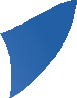 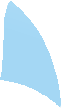 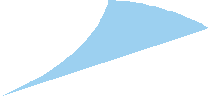 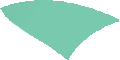 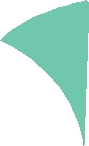 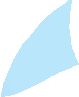 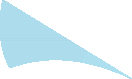 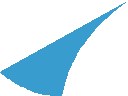 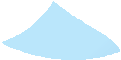 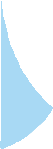 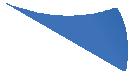 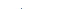 As a Nominator, you should:have personal knowledge of the applicant and have seen the applicant teaching; andbe an ATI member in good standing, and/or an ATI Sponsors in good standingPlease complete the form below, giving your reasons why you believe the Nominee is qualified to be an ATI Sponsoring Member. In order to complete this form, you can either print is and complete by hand, or fill in the fields and sign electronically. Once you have completed the form and signed it, return it to the Nominee. You may use a second page if necessary.  Nominee Name:  	Ulrich FUNKE
Nominator Name:  	ZIMMER Anne									                         
Write or type “yes” to indicate you are an ATI Member in Good Standing:         YES                                                                                                                  Write or type “yes” to indicate you are an ATI Sponsor:                                                                                                                                                          Nominator Signature:  	ZIMMER ANNE									                                                      (Please Sign or Type Your Name)Nominator’s Recommendation Comments:J'ai découvert le travail d'Ulrich pendant ma formation en 2006, il était déjà professeur. Sa douceur, sa rigueur et son attention pédagogique ont retenu alors mon attention.Depuis la création d'ATI France, nous avons multiplié les échanges entre membres d'ATI. Ulrich a toujours été très présent et actif pour notre groupe. Il a toujours été très impliqué dans le développement pédagogique de la technique F.M. Alexander en France. Son école aujourd'hui est très dynamique et représente un gros point d'appuis et de développement de la technique. Beaucoup de nos écoles se trouvent dans le sud de la France, celle d'Ulrich Funke est pour le moment la plus dynamique et contribue grandement à la connaissance de la technique F.M. Alexander dans notre pays.En tant que professeur et pédagogue, il est à la fois très précis et respectueux des principes de la technique F.M. Alexander. Il est très à l'écoute de ses élèves, de leur difficultés ou de leur questionnement. Il les soutient et sait transmettre des informations claires et constructives. J'ai pu intervenir dans son école, et j'ai en effet constaté un grand respect et un engagement de chaque élève au sein de la formation. Il sait aussi faire preuve de fermeté et appliquer un cadre qui structure le parcours pédagogique de chaque élève.C'est très important d'avoir un sponsor supplémentaire en France. Je n'hésiterai pas à recommander  aux élèves de mon école d'aller vers Ulrich Funke pour leur certification. Je sais qu'il saura les recevoir avec bienveillance et en même temps beaucoup de sérieux sur le contenu du sponsoring.C'est important pour l'image et la crédibilité de la technique F.M. Alexander d'avoir des sponsors rigoureux et qui sâche accompagner au mieux les futurs professeurs.Anne Zimmer, membre d'ATI, présidente d'ATI France.Porto Vecchio, le 07/06/2022